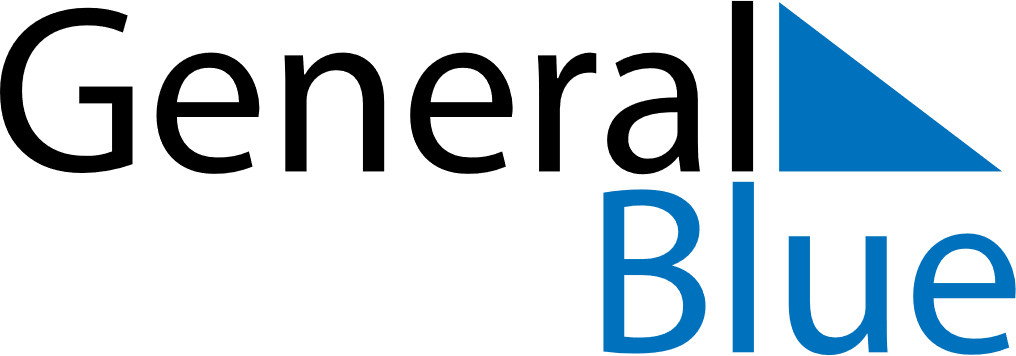 June 2020June 2020June 2020June 2020PhilippinesPhilippinesPhilippinesSundayMondayTuesdayWednesdayThursdayFridayFridaySaturday12345567891011121213Independence DayIndependence Day1415161718191920José Rizal’s birthdayJosé Rizal’s birthday2122232425262627282930